Biochimie - Lipides Les alcools gras.Alcool cétylique (C16).	Les alcools gras comme l’alcool cétylique, sont des dérivés réduits d’acide gras (ici acide palmitique).	Leurs esters avec des acides gras formes des cérides (des cires).La sphingosine.	La sphingosine est un amino-alcool. Elle forme des amides avec les acides gras qui constituent la famille des sphingolipides.	Le glycérol est une molécule à 3 carbones qui portent chacun une fonction alcool. Ces fonctions alcools sont estérifiées par des acides gras pour former les glycérides.Le cholestérol :	Le cholestérol est un dérivé isoprénique présent sous forme libre ou estérifiée avec des acides gras (stéroïdes).L’inositol est un composé cyclique à 6 carbones portant 6 fonctions alcools secondaires.Son stéréoisomère, le myo-inositol, est présent au sein de certains types de phospholipides membranaires, physiologiquement très importants.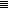 